NUMER POSTĘPOWANIA: OB-DIR.264.15.2021ISTOTNE WARUNKI ZAMÓWIENIA(IWZ)stanowiące zapytanie ofertowe na:„Przegląd instalacji centralnego ogrzewania w budynkach Skarbu Państwa AMW w Łasku ul. Wróblewskiego 4, Kosynierów 2, Jana Pawła II 21” (nazwa nadana zamówieniu)Do niniejszego zamówienia nie stosuje się przepisów ustawy z dnia 29 stycznia 2004 r. - Prawo zamówień publicznych (t.j. Dz. U. z 2019r., poz. 1843 ze zm.).NAZWA I ADRES ZAMAWIAJĄCEGOAgencja Mienia Wojskowego, ul. Nowowiejska 26A, 00-911 WarszawaOddział Regionalny w Bydgoszczy, ul. Gdańska 163a, 85-915 BydgoszczNumer tel.: 			52 525 78 05Adres poczty elektronicznej:	dzp.by@amw.com.pl Adres strony internetowej:	www.amw.com.plGodziny pracy:		700-1500OPIS PRZEDMIOTU ZAMÓWIENIAOpis przedmiotu zamówienia znajduje się w załączniku nr 1 do IWZ – OPZ. TERMIN ZWIĄZANIA OFERTĄWykonawca jest związany ofertą przez okres 30 dni.Bieg terminu związania ofertą rozpoczyna się w dniu upływu terminu składania ofert.WADIUMZamawiający nie wymaga wniesienia wadium.WYMAGANE OŚWIADCZENIA I DOKUMENTYWypełniony i podpisany przez Wykonawcę „Formularz oferty” na wzorze stanowiącym załącznik nr 2 do niniejszych IWZ.Dokumenty potwierdzające spełnienie warunków udziału w postepowaniu  określone w załączniku nr 4 do niniejszych IWZ.INFORMACJA O SPOSOBIE POROZUMIEWANIA SIĘ ZAMAWIAJĄCEGO Z WYKONAWCAMI ORAZ PRZEKAZYWANIA OŚWIADCZEŃ I DOKUMENTÓW OSOBY PO STRONIE ZAMAWIAJĄCEGO UPRAWNIONE DO KONTAKTUWszelkie oświadczenia, wnioski, zawiadomienia oraz informacje Zamawiający                                              i Wykonawcy przekazują pisemnie, faksem lub drogą elektroniczną.Zamawiający dopuszcza składania ofert drogą elektroniczną. Osobą uprawnioną do kontaktowania się z Wykonawcami jest: Marek Banach,                    e-mail. m.banach@amw.com.plINNE POSTANOWIENIAZamówienie prowadzone jest w języku polskim.Wykonawca może zwrócić się do Zamawiającego o wyjaśnienie IWZ.Wykonawca może złożyć jedną ofertę.Wykonawca może, przed upływem terminu składania ofert, zmienić lub wycofać ofertę.MIEJSCE, TERMIN I SPOSÓB SKŁADANIA, I OTWARCIA OFERTOfertę należy przesłać pocztą elektroniczną, pliki w formacie „PDF” na adres poczty elektronicznej AMW Oreg w Bydgoszczy: bydgoszcz@amw.com.pl w terminie do dnia 29.06.2021r. do godz. 12:00.O dotrzymaniu wyznaczonego terminu decyduje data wpływu oferty do siedziby Oddziału Regionalnego Agencji Mienia Wojskowego w Bydgoszczy.Zamawiający dokona jawnego odczytania ofert w dniu, w którym upływa termin składania oferto o godz. 12:00 w siedzibie Zamawiającego.Zamawiający niezwłocznie zwróci ofertę, która została złożona po terminie.OPIS SPOSOBU OBLICZENIA CENYW „Formularzu oferty” , stanowiącym załącznik nr 2 do niniejszego IWZ, należy przedstawić cenę netto, stawkę podatku VAT, cenę brutto.Cenę należy wpisać w polskich złotych, z dokładnością do dwóch miejsc po przecinku.Cena brutto musi zawierać wszystkie koszty związane z realizacją zamówienia.KRYTERIA OCENY OFERT1. Zamawiający dokona oceny ofert według kryteriów i ich wag, zgodnie z warunkami opisanymi w załączniku nr 3 do niniejszego IWZWYBÓR NAJKORZYSTNIEJSZEJ OFERTY1. W toku badania i oceny ofert Zamawiający może żądać od Wykonawców wyjaśnień i uzupełnień złożonych ofert.Dopuszcza się prowadzenie negocjacji w sprawie ceny oferty z Wykonawcą, który złożył najkorzystniejszą ofertę, szczególnie w przypadku, gdy przekracza ona wartość, jaką Zamawiający zamierzał przeznaczyć na sfinansowanie zamówienia.Zamawiający poprawi w ofercie:oczywiste omyłki pisarskie;oczywiste omyłki rachunkowe, z uwzględnieniem konsekwencji rachunkowych dokonanych poprawek;inne omyłki polegające na niezgodności oferty z istotnymi warunkami zamówienia, niepowodujące istotnych zmian w treści oferty.Zamawiający może odrzucić ofertę, jeżeli:jej treść nie odpowiada treści IWZ, z zastrzeżeniem ust. 3 pkt 3;jej złożenie stanowi czyn nieuczciwej konkurencji w rozumieniu przepisów o zwalczaniu nieuczciwej konkurencji;została złożona przez Wykonawcę niezaproszonego do składania ofert;została złożona przez Wykonawcę, który w okresie ostatnich 24 m-cy przed dniem składania ofert realizował zamówienie dla Zamawiającego w sposób nienależyty, w szczególności nie wykonał zamówienia w terminie umownym z przyczyn leżących po jego stronie; dostarczył towary o niewłaściwej jakości; nie wywiązał się w terminie z warunków gwarancji lub rękojmi; wykonane zamówienie obarczone było wadą powodującą konieczność poniesienia przez Zamawiającego dodatkowych nakładów finansowych, lub zamawiający rozwiązał zawartą umowę z winy Wykonawcy.Wykonawca nie złoży wyjaśnień lub dokumentów w wyznaczonym terminie;Wykonawca nie wniesie lub nie przedłuży ważności wadium w wymaganym terminie.Zamawiający może unieważnić zamówienie, jeżeli:nie zostanie złożona żadna oferta niepodlegająca odrzuceniu;cena najkorzystniejszej oferty lub oferta z najniższą ceną przewyższać będzie kwotę, którą Zamawiający zamierza przeznaczyć na sfinansowanie zamówienia;wystąpi zmiana okoliczności powodująca, że prowadzenie postępowania lub wykonanie zamówienia nie będzie leżeć w interesie Zamawiającego;zamówienie obarczone będzie wadą uniemożliwiającą zawarcie ważnej umowy;w wyniku złożenia ofert dodatkowych zostaną złożone oferty o takiej samej cenie.Zamawiający wybierze ofertę najkorzystniejszą na podstawie kryteriów oceny ofert określonych w IWZ.Jeżeli nie będzie można dokonać wyboru oferty najkorzystniejszej z uwagi na to, że dwie lub więcej ofert przedstawiać będzie taki sam bilans ceny i innych kryteriów oceny ofert, zamawiający spośród tych ofert wybierze ofertę z niższą ceną.Po wyborze najkorzystniejszej oferty zamawiający zawiadomi wszystkich wykonawców, którzy złożyli oferty, o wyborze najkorzystniejszej oferty oraz o ofertach odrzuconych lub o unieważnieniu zamówienia.Jeżeli wykonawca, którego oferta została wybrana, uchyli się od zawarcia umowy, zamawiający wybierze ofertę najkorzystniejszą spośród pozostałych ofert, bez przeprowadzania ich ponownej badania i oceny.ZAWARCIE UMOWYZamawiający wymaga zawarcia umowy na warunkach określonych w projekcie umowy stanowiącym załącznik nr 5 do niniejszych IWZ.Rozliczenia między Zamawiającym i Wykonawcą będą prowadzone w polskich złotych.Do umowy stosowane będą przepisy ustawy z dnia 23 kwietnia 1964r. Kodeks cywilny (Dz. U. z 2019r., poz. 1145 z późn.zm.).ZAŁĄCZNIKIOpis Przedmiotu ZamówieniaFormularz oferty.Kryteria oceny ofertWarunki udziału w postepowaniuIstotne postanowienia umowyRODO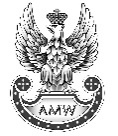 AGENCJA MIENIA WOJSKOWEGOOddział Regionalny w Bydgoszczy ul. Gdańska 163a, 85-915 Bydgoszcz 